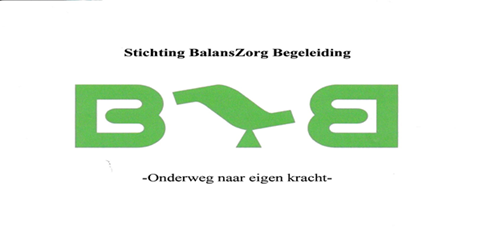 Juli 2016Update 1 december 2019Missie en beleidsplan Stichting Balanszorg BegeleidingWie zijn wij.Stichting Balanszorg Begeleiding heeft ten doel de hulpvrager voor zover mogelijk te begeleiden naar zelfredzaamheid en voor zover mogelijk op eigen kracht zelfstandig te leren functioneren opdat ze weer kunnen participeren en van nut zijn. Dit is belangrijk voor hun eigenwaarde maar ook voor de samenleving in buurt en stad.Wat bieden wij.• 	Het faciliteren van professionele hulp (sociaal-maatschappelijk werk/dienstverlening) en ervaringsdeskundigheid.•	Het verbinden en betrokken houden van lokale samenwerkingspartners in de wijken en steden, zodat de benodigde ontwikkelingsruimte voor de doelgroep gefaciliteerd kan worden.• 	Het verbinden en betrokken houden van de doelgroep met een (nieuw op te bouwen) netwerk, familie en het dagelijkse leven en van daaruit weer te kunnen participeren en van nut te zijn voor de samenleving.• 	Het betrokken houden van alle betrokken partijen en inzicht en vertrouwen geven in de eigen toekomstkansen.Voor wie zijn wij. Iedereen met een hulpvraag en die individuele begeleiding basis of speciaal nodig heeft is welkom (0-18 jaar Jeugdwet en 18-100 jaar WMO). Dit kunnen “pech”-mensen zijn, dak- en thuislozen (inclusief zwerfjongeren), Wajong , WSW-er, mensen die vastgelopen zijn, verslavingsproblematiek, psychiatrische- of psychische achtergrond, detentieverleden, etc.Onze doelgroep is te typeren als multi-problem groep, zorgmijders met in het algemeen zwaardere zorgvragen en veelal kwetsbare en beschadigde personen. Indien nodig leiden wij cliënten toe naar de voorziening Wet Langdurige Zorg (WLZ) in begeleiding, onder aanneming op basis van een PGB of dragen de cliënt over i.v.m. opname. Jeugdwet gebeurt op basis van PGB.	1.4 BeleidsplanPublicatie Beleidsplan Stichting BalansZorg Begeleiding
Profiel van de stichtingStichting BalansZorg Begeleiding heeft ten doel de hulpvrager voor zover mogelijk te begeleiden naar zelfredzaamheid en voor zover mogelijk op eigen kracht zelfstandig te leren functioneren opdat ze weer kunnen participeren en van nut zijn. Dit is belangrijk voor hun eigenwaarde maar ook voor de samenleving in buurt en stad.Iedereen met een hulpvraag en die individuele begeleiding basis of speciaal nodig heeft is welkom (0-18 jaar Jeugdwet en 18-100 jaar WMO). Dit kunnen o.a. “pech”-mensen zijn, (dak- en) thuislozen (inclusief zwerfjongeren), Wajong, WSW-ers, LVB (verstandelijke beperking), mensen die vastgelopen zijn, verslavingsproblematiek, psychiatrische- of psychische achtergrond, detentieverleden en onder toezicht, statushouders en anderstaligen o.a. Engels, Frans enz. (Arabisch sprekende begeleiding in dienst), of een combinatie van genoemde groepen, etc. Onze doelgroep is te typeren als multi-problem groep, zorgmijders met in het algemeen zwaardere zorgvragen en veelal kwetsbare en beschadigde personen. Indien nodig leiden wij cliënten toe naar de voorziening Wet Langdurige Zorg (WLZ) of dienen een aanvraag in voor begeleiding op basis van een PGB of dragen de client over i.v.m. opname. Jeugwet gebeurt op basis van PGB. Onze begeleiding vindt momenteel bij voorkeur plaats op basis van een indicatiestelling WMO Begeleiding via een Zorg in Natura of indien er (nog) geen contractering is op basis van PGB.Ons werkgebied is momenteel Leiden, Leiderdorp, Voorschoten, Oegstgeest, Katwijk, Rijnsburg, Voorhout maar houdt daar niet op.Aanleiding van de oprichting van de stichting zijn ervaringen in het dagelijkse leven van de oprichter en directeur mevrouw Baart. Zij was raadslid in de Gemeente Leiden (periode 2014-2018). Haar eigen ervaringen, naast het in contact staan met allerlei mensen waar de noodzaak voor vooral praktische hulp en dringende begeleiding zeker aanwezig was - haar politieke netwerk - hebben haar overtuigd dat het starten van deze organisatie een meerwaarde betekent voor de gehele doelgroep. Onze ervaring is door daadkrachtig allerlei zaken gelijk op te pakken, zowel door ervaringsdeskundigheid als door professionele hulpverlening vanuit de sociaal-maatschappelijk werk/dienstverlening de weg om op Eigen Kracht weer zoveel mogelijk te kunnen functioneren; dit het beste uitpakt en resultaten boekt zodat ze weer volledig meedoen in de samenleving (maatschappelijk, opbouwend, actief en betrokken). Naast de professionele werkwijze van onze HBO geschoolde maatschappelijk werkers, met SKJ Jeugdregistratie, sociaal werkers op MBO niveau, ervaringsdeskundigheid is er ook veel ruimte voor een persoonlijke en empathische benadering voor onze cliënten. We willen ze graag het gevoel geven dat ze vooral als mens belangrijk voor ons zijn. We geven ook zeker de oudere werknemer een kans. We maken gebruik van cliënten die af en toe vrijwillig willen ondersteunen zodat ze structuur en een veilige haven tot hun beschikking hebben. Eigen waarde opbouwen is hierin het allerbelangrijkste.We maken graag gebruik van eigen kweek met opleidingsmogelijkheden en inzet van kwaliteiten; zeker van cliënten die potentieel hebben.We staan open voor het begeleiden van stagiaires en daarnaast zijn wij een erkend SBB leerbedrijf. We bieden ze alle kansen om hun sterke kanten te ontwikkelen en zoveel mogelijk in de praktijk te leren en volgen indien noodzakelijk het speciaal voor hen op maat en persoonlijk gemaakte stagehandleiding. Daarnaast bieden we ook stageplaatsen voor de HBO opleiding SPH en MWD 3ejaars.De stichting gelooft in kleinschaligheid van organiseren en korte lijnen van communicatie om het werk in goede banen te leiden. Tevens gelooft ze in samenwerking en goede communicatie met de maatschappij. Dit is ten eerste om de noodzaak van de opdracht te communiceren, ten tweede om de grote resultaten - die met relatief weinig middelen bereikt kunnen worden - zichtbaar te maken.Het helpen van zorgvragers door weer op Eigen Kracht te kunnen functioneren, zelfredzaam te zijn, vol zelfvertrouwen in het leven te staan en niet in de laatste plaats, de zorgvragers het motto mee te geven “Jij doet ertoe, Jij bent belangrijk”. Ons motto: “persoonlijk maatwerk, aandacht, tijd met een glimlach en warmte”. Alles is gericht op het weer laten participeren en van nut te zijn van de zorgvrager in de samenleving in buurt en stad. Elk jaar organiseren en vieren we een aantal gezellige bijeenkomsten zoals o.a. internationale vrouwendag en kerstfeest om het saamhorigheidsgevoel te stimuleren.Publicatie Beleidsplan Stichting BalansZorg BegeleidingActueel: in het beleid van Stichting BalansZorg Begeleiding staan de volgende thema's centraal:
• 	Het faciliteren van professionele hulp (sociaal-maatschappelijk werk/dienstverlening) en ervaringsdeskundigheid.Het verbinden en betrokken houden van lokale samenwerkingspartners in de wijken en steden, zodat de benodigde ontwikkelingsruimte voor de doelgroep gefaciliteerd kan worden.• 	Het verbinden en betrokken houden van de doelgroep met een (nieuw op te bouwen) netwerk, familie en het dagelijkse leven en van daaruit weer te kunnen participeren en van nut te zijn voor de samenleving.• 	Het betrokken houden van alle betrokken partijen en inzicht en vertrouwen geven in de eigen toekomstkansen.Het werken aan kwaliteit en kennisverwerving, zodat er met betrekking tot de organisatie van de stichting, aangepast en waar nodig gecorrigeerd kan worden.• 	Het eventueel werven van financiële middelen zodat bovenstaande doelen bewerkstelligd kunnen worden.• 	Het eventueel zoeken en uittesten van alternatieve vormen van organiseren en financiering die het mogelijk maken het programma aan meer personen van de doelgroep aan te bieden.• 	Wij onderschrijven en handelen conform de meldcode omschreven in art. 9 RO maatwerkvoorziening Begeleiding Individueel Leidse Regio Gemeenten.	1.5 WerkzaamhedenOnze hulp bestaat uit 3 fases:Crisismanagement (indien noodzakelijk), danBegeleiding individueel en/of Participatie en van nut zijn voor de samenleving in buurt en stad, natuurlijk naar vermogen van de persoon (maatschappelijk, opbouwend, actief en betrokken).Stichting BalansZorg Begeleiding vindt dat er geïnvesteerd moet worden in haar doelgroep, wil hen hoop geven voor de toekomst. De doelgroep die zich bij de Stichting melden zijn veelal eerder vastgelopen in het zorgverlenerscircuit.  De Stichting vindt bovenal dat onze zorgvragers net als alle andere mensen recht op een gezonde en plezierig manier van leven en ontwikkeling van waaruit zij weer kunnen participeren in de maatschappij en van nut kunnen zijn voor de samenleving in zijn geheel of in buurt en stad.Crisismanagement: -	bij eventueel suïcidale gedrag of ontreddering direct contact crisisdienst, huisarts en contact betreffende wijkteam voor overleg bij bestaande client. Bij een niet client zijnde zorgvrager die in deze staat bij ons op kantoor aankomt volgt contact wijkteam en noodzakelijke vervolgstappenBegeleiding individueel-	(post) adres verkrijgen-	digid codes aanvragen-	aanvragen uitkering vanuit participatiewet- 	toeslagen WW-uitkering- 	aanvragen Wajong uitkering-	aanvragen zorgverzekering, evt. door collectiviteit gemeente- 	woonruimte zoeken, evt. via urgentie, instelling etc. - 	aanvragen bijzondere bijstand t.b.v. huur of inrichting- 	aanmelding schuldhulpverlening en/of bewindvoering-	zorg en/of huurtoeslag aanvragen- 	aanvragen gemeentelijke regelingen zoals bijvoorbeeld minimabeleid- 	zoeken naar vacatures, helpen bij sollicitatiebrieven enz.-	begeleiding vanuit huis (woonbegeleiding)- 	hulp bij administratie- 	hulp bij boodschappen doen- 	emotieregulatie- 	opbouwen van een sociaal netwerk- 	verbeteren relaties met familie en/of kinderen- 	structuur krijgen in het dagelijks leven- 	het bieden van een luisterend oor op regelmatige basis- 	agressiehantering door een spiegel voor te houden- 	opbouwen van zelfvertrouwen-	contacten met werkgever, consulent, bedrijfsarts, arbeidsdeskundige om zorg te dragen voor goede communicatie- 	hulp bij opvoeding- 	stimuleren van hobby’s, sociale bezigheden- 	stimuleren naar verwijzing behandeling psychische/psychiatrische  behandelingParticipatie en van nut zijn voor de samenleving in buurt en stad (maatschappelijk, opbouwend, actief en betrokken).Algemeen maatschappelijk nut:Client is zich bewust onderdeel te zijn van een zorgzame samenleving en met name in eigen buurt en stad;Inzet en bewust benutten van geleerde eigen kracht met als doel de samenleving ten dienste te zijn waar mogelijk;De doelgroep doet als tegenprestatie voor de geboden hulp en begeleiding zich inzetten voor vrijwilligerswerk, mantelzorg, buurt- en wijkactiviteiten;Participeert in de maatschappij door zich voor anderen nuttig te maken naar zijn of haar vermogen;Deelt zijn of haar geleerde ervaringen met anderen (individueel of in groepsverband) in de maatschappij als ervaringsdeskundige.	1.6 Continuïteit van zorgHet waarborgen van de continuïteit van zorg is essentieel gedurende de hulpverlening en begeleiding vanuit Stichting Balanszorg Begeleiding. De continuïteit van zorg moet er op toezien dat de zorg onmerkbaar overgaat van zorgverlener naar de andere. Dit kan zowel binnen de eigen organisatie als overdracht naar andere betrokken organisaties. Op het moment dat er geen sprake is van continuïteit van zorg dan kunnen er onnodige vertragingen ontstaan, kan er belangrijke informatie verloren gaan en kan het voorkomen dat de client op de verkeerde plek terecht komt. De genoemde punten hebben een negatief effect op de hulpverlening en de client. Continuïteit van zorg binnen onze organisatieOm de continuïteit van zorg te waarborgen binnen onze organisatie vindt er wekelijks dossierverantwoordelijkenoverleg (HBO-maatschappelijk werkers) en maandelijks teamoverleg plaats. Tijdens de bijeenkomsten wordt de huidige stand van zaken besproken omtrent cliënten zodat onze werknemers op de hoogte zijn mocht de betreffende hulpverlener wegvallen. Daarnaast kunnen medewerkers waar nodig hulp kunnen bieden bij moeilijkheden of onduidelijkheden. Binnen onze organisatie werken wij met een online registratiesysteem. In het systeem worden wekelijks rapportages gemaakt van de hulpverleningsgesprekken en de voortgang van de hulpverlening. Daarnaast is het mogelijk om essentiële documenten en zorgplannen in het systeem te plaatsen. Alleen de medewerkers binnen onze organisatie hebben toegang tot dit systeem. Ook op deze manier zijn de werknemers op de hoogte van de laatste ontwikkelingen gedurende de hulpverlening. Daarnaast wordt de privacy van de client gewaarborgd. Continuïteit van zorg en ketenpartnersOnze organisatie werkt intensief samen met organisaties die betrokken zijn gedurende de hulpverlening van onze cliënten. Door samenwerking tussen de betrokken partijen zal zoals eerder genoemd geen vertraging ontstaan, weten de ketenpartners waar de verschillende partijen mee bezig zijn en op die manier kan de hulpverlening naadloos op elkaar aansluiten. Bij aanvang van de hulpverlening wordt de cliënten gevraagd of zij een toestemmingsverklaring willen ondertekenen zodat onze organisatie informatie mag opvragen bij derden. De client is niet verplicht om het toestemmingsformulier te tekenen. Stichting Balanszorg Begeleiding werkt gedurende een hulpverleningstraject samen met diverse instanties en partijen. Onze organisatie werkt o.a. samen met ketenpartners als:Sociale wijkteams;Gemeenten (Werk en inkomen/Stadsbank);Huisartsen en praktijkondersteuners;Geestelijke gezondheidszorg;Het Jeugd en Gezinsteam;FACT-teams;Leger des Heils;Voedselbanken;Diverse fondsen;En andere diverse zorginstellingen en hulpverleningsinstanties in regio.	1.7 Werving van fondsen De eventuele werving van fondsen gebeurt indien dit noodzakelijk en wenselijk zou zijn en dan op een gestructureerde en zo effectief en duurzaam mogelijke wijze als binnen het bereik en mogelijkheden van de stichting ligt. We hechten bij Stichting BalansZorg Begeleiding veel belang aan goed contact met onze (toekomstige) samenwerkingspartners maar moeten ons daar nog (meer) op gaan richten in de toekomst. We vinden het belangrijk om onze samenwerkingspartners goed te kennen en helder te communiceren over onze verwachtingen, over de samenwerking en over de resultaten van onze begeleiding vanuit de WMO-begeleiding. Onze samenwerkingspartners zijn altijd welkom onze werklocatie te komen bekijken. We zijn van mening dat onze werklocatie meer zegt dan woorden kunnen uitdrukken.beheer en besteding geldenDe inkomsten worden beheerd door het bestuur en besteedt ten gunste van de doelstelling van de stichting. Het bestuur houdt toezicht op het financieel beleid. Het bestuur overlegt aan het einde van ieder boekjaar een jaarrekening ter goedkeuring.De boekhouding, personeels- en salarisadministratie:Peter Guyt, Administratie- & belastingadviesbureau te Katwijk (071-4071044)beloningsbeleidDe functieprofielen en de beloningsregeling worden conform het CAO Sociaal Werk toegepast.Opgesteld te Leiden op 1 juli 2016 (update 1 juni 2019)